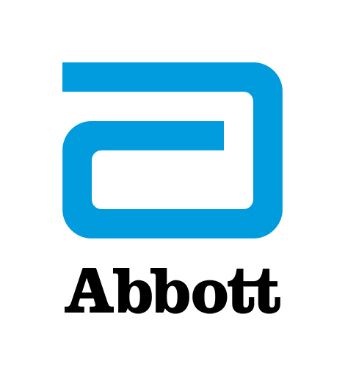 i-STAT 1 System Individualized Quality Control Plan (IQCP) Risk Assessment Template Directions for Use To facilitate completion of a Risk Assessment (RA) and adherence with the Individualized Quality Control Plan (IQCP) option included in some laboratory survey organization’s requirements, Abbott Point of Care has developed a tool that helps identify the risk-mitigation features and control methods associated with the i-STAT 1 System for the i-STAT testing process the laboratory utilizes. This tool presents potential risks in the testing process, potential failures, and related failure causes that laboratories may want to include in the RA and related Quality Control Plan (QCP). This tool directs laboratories to suggested documents to review specific risk-related information in the i-STAT 1 System Manual and/or other documents. Other steps in the testing process, potential failures, and failure causes may need to be considered; therefore, additional sections of the i-STAT 1 System Manual and related documents may need to be referenced. This tool is not a manufacturer’s requirement and must be used with approval from the Laboratory Director.This tool can be modified as needed to eliminate and add any potential failures and potential causes for those failures specific to the lab’s testing process.  A blank line has been left in each of the 5 sections of this template for the Risk Assessment tool so the addition of a process step can be included; more lines can be added as needed. Steps that are included in this tool that are not performed by the lab should be removed. Once the selected i-STAT information is reviewed, this output document can serve as evidence of regulatory compliance with the review of the manufacturer’s risk-related information for the potential failures and potential causes that can lead to errors in patient test results.Laboratories should review the information sections suggested for each of the potential failures and potential causes related to the Sample, Operator, Reagents, Laboratory Environment, and Measuring System (Test System) that are applicable to their laboratory.  This template includes instructions for answering the question “Risk with Acceptable Frequency and Impact?”While reviewing each line of the risk-related information suggested in this template, the acceptability of the risk frequency and impact for each failure/cause combination can be assessed for the testing process.  A “Yes” or “No” (or “Y” or “N”) can be added based on the lab’s determination of risk acceptability with the testing process. When the answer to the question “Risk with Acceptable Frequency and Impact?” is “No” (or “N”) for a potential failure/potential cause combination, the space provided in this column may be used to record additional steps for inclusion in the QCP approach.For many i-STAT cartridges, the lab may determine that the risks will be the same for potential failures and potential causes for all analytes on that cartridge. Where there are differences in the assessment of the acceptability of risk for one or more specific analytes, there should be a recording of “N” or “No” for those specific analytes and additional steps for these significant unmitigated risks should be added. The use of the “IQCP Guide” can be used for additional details or resources and assets that could provide more direction for the Risk Assessment and QCP.  Acronyms found throughout the worksheet:CTI: Cartridge and Test Information SheetsIFU: Instructions for Use (i-STAT cartridge)TB: i-STAT 1 System Technical BulletinThe material discussed within this document is for informational purposes only and not for the purpose of providing legal or regulatory advice.Use of the information provided in this document is at your own discretion. Please contact your attorney and regulatory experts to determine the best approach for your lab.©Abbott Point of Care Inc.400 College Road East, Princeton, NJ 08540(609) 454-9000www.globalpointofcare.abbott. For intended use and complete product information, visit www.globalpointofcare.abbott. i-STAT is a trademark of Abbott.i-STAT 1 System Individualized Quality Control Plan (IQCP) Risk Assessment Templatei-STAT 1 System Individualized Quality Control Plan (IQCP) Risk Assessment Templatei-STAT 1 System Individualized Quality Control Plan (IQCP) Risk Assessment Templatei-STAT 1 System Individualized Quality Control Plan (IQCP) Risk Assessment Templatei-STAT 1 System Individualized Quality Control Plan (IQCP) Risk Assessment TemplateFacility:Locations Used: Cartridge: Facility:Locations Used: Cartridge: Facility:Locations Used: Cartridge: Facility:Locations Used: Cartridge: Risk AssessmentStep Where Potential Failure Could OccurPotential FailurePotential CauseRisk Information LocationRisk w/ Acceptable Frequency and Impact? Yes (Y) No (N)If "N", Identify Analyte(s) with Unacceptable Risk and Add Additional Steps for Significant Unacceptable RisksSample Collection PreparationSample Integrity - ContaminatedContaminated with Alcoholi-STAT 1 System Manual -  Section “Sample Collection“Sample Collection PreparationSample Integrity - ContaminatedContaminated with Other Cleansing AgentsCTI sheet: PT/ INR Sample Collection PreparationSample Integrity - ContaminatedAnticoagulants in Intravenous (IV) Line Fluids i-STAT 1 System Manual -  Section “Sample Collection“Sample Collection PreparationSample Integrity - ContaminatedIntravenous (IV) Fluidsi-STAT 1 System Manual -  Section “Sample Collection“Sample Collection PreparationSample Integrity - ContaminatedAdmixture with Other Fluids/ Materialsi-STAT 1 System Manual -  Section “Sample Collection“CTI & IFUsSample CollectionSample Integrity - Inadequate SamplePoor Circulation at Sample Sitei-STAT 1 System Manual -  Section “Sample Collection“Sample CollectionSample Integrity - Inadequate SamplePoor Vascular Accessi-STAT 1 System Manual -  Section “Sample Collection“Sample CollectionSample Integrity - Inadequate SampleInadequate Sample Volumei-STAT 1 System Manual -  Section “Sample Collection“CTI & IFUsSample CollectionSample Integrity - Inadequate SamplePoor Techniquei-STAT 1 System Manual -  Section “Sample Collection“Sample CollectionSample Integrity - Inadequate SampleHemolysisi-STAT 1 System Manual -  Section “Sample Collection“CTI & IFUsSample CollectionSample Integrity - Inappropriate SampleSample Collected on Wrong Patienti-STAT/DE User Guide Sample CollectionSample Integrity - Inappropriate SampleIncorrect Sample Typei-STAT 1 System Manual -  Section “Sample Collection“TB: Sample Type Customization on the i-STAT 1 AnalyzerCTI & IFUsSample CollectionSample Integrity - Inappropriate SampleSample Collected in Wrong Tube or Syringe/Wrong Additivesi-STAT 1 System Manual -  Section “Sample Collection“i-STAT 1 System Manual -Section ”Cartridge and Test Information”Sample CollectionSample Integrity - Inappropriate SampleSample Clots/Has Clotsi-STAT 1 System Manual -  Section “Sample Collection“i-STAT 1  System Manual – Section “Troubleshooting the Analyzer”TB: Analyzer Coded MessagesCTI & IFUs Sample CollectionSample Integrity - Inappropriate SampleTechnique - Air in Syringe/Sample Exposed to Air i-STAT 1 System Manual -  Section “Sample Collection“IFUsSample CollectionSample Integrity- Patient Condition Inappropriate for Testing MethodHematocrit (HCT), Interference – Patient Undergoing CPBi-STAT/DE User Guide  IFUsSample CollectionSample Integrity- Patient Condition Inappropriate for Testing MethodMedications Interfere with Methodi-STAT 1 System Manual -   Section “Sample Collection“i-STAT 1 System Manual – Section “Procedure for Cartridge Testing”CTI & IFUsSample CollectionSample Integrity- Patient Condition Inappropriate for Testing MethodLipemia IFUsSample TestingSample Integrity- Incorrect Procedure/ TechniqueIncorrect Procedure/ Technique - Iced Samplesi-STAT 1 System Manual -  Section “Sample Collection“IFUsSample TestingSample Integrity- Incorrect Procedure/ TechniqueIncorrect Time Before Testing/ Time to Transport Samplei-STAT 1 System Manual -Section ”Cartridge and Test Information”CTI & IFUsSample TestingSample Integrity- Incorrect Procedure/ TechniqueSample Inadequately Mixedi-STAT 1 System Manual -  Section “Sample Collection”  CTI & IFUsSample TestingSample Integrity- Incorrect Procedure/ TechniqueIncorrect Patient Identification Information Entered Into Instrumenti-STAT 1  System Manual – Section “Customization”i-STAT/DE User GuideSample Testing Sample Integrity- Incorrect Procedure/ Technique Sample Mislabeled/Not LabeledNot applicable with immediate testing Sample TestingSample Integrity- Incorrect Procedure/ TechniqueImproper Handling of Cartridgei-STAT 1  System Manual – Section “Procedure for Handling Cartridges”i-STAT 1  System Manual -Section “Troubleshooting the Analyzer”TB: Analyzer Coded Messages Sample TestingSample Integrity - Inappropriate Amount of Sample PresentedCartridge Underfilli-STAT 1  System Manual – Section “Procedure for Handling Cartridges” i-STAT 1  System Manual -Section “Troubleshooting the Analyzer”TB: Analyzer Coded Messages  Sample TestingSample Integrity - Inappropriate Amount of Sample PresentedCartridge Overfilli-STAT 1  System Manual – Section “Procedure for Handling Cartridges”i-STAT 1  System Manual – Section “Troubleshooting the Analyzer” TB: Analyzer Coded MessagesSample TestingSample Integrity - Inappropriate Amount of Sample PresentedIntroduction of Air Bubblesi-STAT 1  System Manual – Section “Sample Collection”i-STAT 1  System Manual – Section “Procedure for Handling Cartridges” i-STAT 1  System Manual -Section “Troubleshooting the Analyzer”TB: Analyzer Coded MessagesSample TestingSample Integrity - Inappropriate Amount of Sample PresentedClot in Cartridgei-STAT 1  System Manual – Section “Troubleshooting the Analyzer”TB: Analyzer Coded Messages Sample TestingIntroduction of Cartridge to Test DeviceCartridge Type Scanned Does Not Match Cartridge Type Inserted into Analyzeri-STAT 1  System Manual – Section “Procedure for Cartridge Testing”TB: Analyzer Coded MessagesSample TestingIntroduction of Cartridge to Test DeviceCartridge Not Inserted Properlyi-STAT 1  System Manual – Section “Procedure for Handling Cartridges” i-STAT 1  System Manual – Section “Troubleshooting the Analyzer”TB: Analyzer Coded MessagesSample TestingIntroduction of Cartridge to Test DeviceRemoval of Cartridge Before Completion of Testi-STAT 1  System Manual -      Section “i-STAT 1 Analyzer”i-STAT 1  System Manual -  Section “Procedure for Handling Cartridges”Sample TestingOperator Training and CapacityCapacityLack of Trainingi-STAT 1  System Manual -     Section “i-STAT 1 Analyzer” i-STAT 1  System Manual -  Section “Sample Collection”i-STAT 1  System Manual -  Section “Procedure for Cartridge Handling” i-STAT 1  System Manual – Section “Procedure for Cartridge Testing” i-STAT 1  System Manual – Section “Quality Control”i-STAT 1  System Manual – Section “Theory” i-STAT/DE User Guide TB: Analyzer Coded MessagesCTI & IFUsOperator Training and CapacityCapacityIncompetencyi-STAT/DE User Guide TB: Analyzer Coded Messages CTI & IFUsOperator Training and CapacityCapacityUntrained Operator i-STAT/DE User Guide Operator Training and CapacityStaffingInadequate StaffingNot ApplicableOperator Training and CapacityReagentsCartridge Reagent DegradationImproper Shippingi-STAT 1  System Manual – Section “Quality Control”ReagentsCartridge Reagent DegradationImproper Storagei-STAT 1  System Manual – Section “i-STAT Cartridge” i-STAT 1  System Manual – Section “Quality Control”ReagentsCartridge Reagent DegradationUsed Past Expirationi-STAT 1  System Manual – Section “i-STAT Cartridge”i-STAT 1  System Manual – Section “Quality Control”TB: Analyzer Coded Messages ReagentsQuality Control Material DegradationImproper Shippingi-STAT 1  System Manual – Section “Quality Control”ReagentsQuality Control Material DegradationImproper Storagei-STAT 1  System Manual – Section “Quality Control” ReagentsQuality Control Material DegradationUsed Past Expirationi-STAT 1  System Manual – Section “Quality Control”ReagentsQuality Control Material - Inaccurate Preparation and UseProcedure not followed for Preparation, Mixing, Use; Wrong VAS Usedi-STAT 1  System Manual – Section “Quality Control”i-STAT/DE User GuideValue Assignment Sheets www.globalpointofcare.abbottReagentsCalibration Verification Material DegradationImproper Shippingi-STAT 1  System Manual – Section “Quality Control”ReagentsCalibration Verification Material DegradationImproper Storagei-STAT 1  System Manual – Section “Calibration Verification”ReagentsCalibration Verification Material DegradationUsed Past Expirationi-STAT 1 System Manual -  Section “Calibration Verification” ReagentsCalibration Verification Material -   Inaccurate Preparation and UseProcedure Not Followed for Preparation, Mixing, Use/ Wrong VAS Usedi-STAT 1 System Manual -  Section “Calibration Verification”TB: i-STAT Celite ACT and i-STAT Kaolin ACT Heparin Linearity ProcedureValue Assignment Sheets www.globalpointofcare.abbottReagentsLaboratory EnvironmentAtmospheric EnvironmentImproper Temperaturei-STAT 1 System Manual -  Section “i-STAT 1 Analyzer” i-STAT 1 System Manual -  Section “i-STAT Cartridge”i-STAT 1 System Manual -  Section “Electronic Simulator”i-STAT 1 System Manual -  Section “Quality Control”i-STAT 1  System Manual – Section “Troubleshooting the Analyzer”TB: Analyzer Coded MessagesLaboratory EnvironmentAtmospheric EnvironmentImproper Humidityi-STAT 1 System Manual -  Section “i-STAT 1 Analyzer”i-STAT 1 System Manual -   Section “Electronic Simulator”TB: Analyzer Coded MessagesLaboratory EnvironmentAtmospheric EnvironmentImproper Barometric Pressure/ Altitudei-STAT 1 System Manual -  Section “i-STAT 1 Analyzer” i-STAT 1 System Manual -  Section “Quality Control” i-STAT 1 System Manual -  Section “Calibration Verification” i-STAT 1 System Manual – Section “Proficiency or External Quality Control”TB: Analyzer Coded MessagesLaboratory EnvironmentAtmospheric EnvironmentDust and Debrisi-STAT 1 System Manual -  Section “Procedure for Handling Cartridges”i-STAT 1 System Manual – Section “Troubleshooting the Analyzer”TB: Analyzer Coded MessagesLaboratory EnvironmentUtility EnvironmentInadequate Electrical Availabilityi-STAT 1 System Manual -      Section “i-STAT 1 Analyzer”i-STAT 1 System Manual -  Section “i-STAT 1 Downloader”i-STAT 1 System Manual – Section “Portable Printer”Laboratory EnvironmentUtility EnvironmentRadio Frequency Interference/ Electromagnetic Interferencei-STAT 1 System Manual – Section “Troubleshooting the Analyzer:TB: i-STAT 1 Wireless Analyzer SpecificationsTB: Analyzer Coded MessagesLaboratory EnvironmentUtility EnvironmentVibration/Motion i-STAT 1 System Manual -  Section “Procedure for Handling Cartridges”i-STAT 1 System Manual -  Section “Procedure for Cartridge Testing”CTI Laboratory EnvironmentUtility EnvironmentNot Testing on Flat/Level Surfacei-STAT 1 System Manual – Section “Procedure for Handling Cartridges” i-STAT 1 System Manual -  Section “Procedure for Cartridge Testing” i-STAT 1 System Manual – Section “Quality Control”i-STAT 1 System Manual – Section “Calibration Verification” i-STAT 1 System Manual – Section “Proficiency or External Quality Control” Laboratory EnvironmentGeneral EnvironmentInadequate Airflow/ Ventilationi-STAT 1 System Manual: Section “i-STAT 1 Downloader/Recharger”i-STAT 1 System Manual: Section “Troubleshooting the Analyzer”TB: Analyzer Coded MessagesLaboratory EnvironmentMeasuring SystemSample Analysis/ Analytical Process Poor PrecisionCTI & IFUs-Type Natriuretic Peptide / BNP BUN/Urea Cardiac Troponin I/cTnI Celite ACT Chloride Creatine Kinase MB/CK-MB Creatinine Glucose Hematocrit Ionized Calcium Kaolin ACT Lactate PCO2 PH PO2 Potassium Prothrombin Time PT/INR Sodium Total Beta-Human Chorionic Gonadotropin (b-hCG) Total Carbon Dioxide/TC02 -Type Natriuretic Peptide / BNP BUN/Urea Cardiac Troponin I/cTnI Celite ACT Chloride Creatine Kinase MB/CK-MB Creatinine Glucose Hematocrit Ionized Calcium Kaolin ACT Lactate PCO2 PH PO2 Potassium Prothrombin Time PT/INR Sodium Total Beta-Human Chorionic Gonadotropin (b-hCG) Total Carbon Dioxide/TC02 Measuring SystemSample Analysis/ Analytical Process Poor Trueness/ Correlation with Laboratory Methodi-STAT 1 System Manual -   Section “Calibration Verification”i-STAT 1 System Manual -   Section “Proficiency or External Quality Control”CTI & IFUsMeasuring SystemSample Analysis/ Analytical Process InterferencesCTI & IFUsMeasuring SystemSample Analysis/ Analytical Process Used Beyond Intended UseCTI & IFUsMeasuring SystemSample Analysis/ Analytical Process Used Beyond Limitations for UseCTI & IFUsMeasuring SystemSample Analysis/ Analytical Process Incorrect Analysis Modei-STAT 1 System Manual -  Section “i-STAT 1 Analyzer”i-STAT 1 System Manual -  Section “Calibration Verification”i-STAT 1 System Manual -  Section “Proficiency or External Quality Control
Measuring SystemSample Analysis/ Analytical Process Incorrect Analyte Selectedi-STAT 1 System Manual – Section “Customization”i-STAT/DE Customization Workspace Guide Measuring SystemSample Analysis/ Analytical Process Incorrectly Programming Parametersi-STAT 1 System Manual -  Section “Customization”i-STAT/DE Customization Workspace GuideMeasuring SystemSample Analysis/ Analytical Process Instrument Error i-STAT 1 System Manual -  Section “Troubleshooting the Analyzer”TB: Analyzer Coded Messages Measuring SystemInstrument Failure/ Analytical ProcessReadout Device Failurei-STAT 1 System Manual -  Section “Procedure for Cartridge Testing” i-STAT 1 System Manual -  Section “Routine Care of the Analyzer and Downloader”i-STAT 1 System Manual – Section “Troubleshooting the Analyzer”Measuring SystemInstrument Failure/ Analytical ProcessLoss/ Corruption of Datai-STAT 1 System Manual -  Section “i-STAT 1 Analyzer”i-STAT 1 System Manual -   Section “Portable Printer”i-STAT/DE User GuideMeasuring SystemInstrument Failure/ Analytical ProcessElectronic Components Failure i-STAT 1 System Manual -  Section “Electronic Simulator”i-STAT 1 System Manual  Section “Customization”i-STAT 1 System Manual -  Section “Quality Control”i-STAT 1 System Manual – Section “Troubleshooting the Analyzer”TB: Analyzer Coded Messages Measuring SystemInstrument Failure/ Analytical ProcessElectronic Components Failure - Dropped Devicei-STAT 1 System Manual -  Section “Procedure for Cartridge Testing” i-STAT 1 System Manual -  Section “Quality Control”i-STAT 1 System Manual – Section “Troubleshooting the Analyzer”TB: Analyzer Coded MessagesMeasuring SystemInstrument Failure/ Analytical ProcessInadequate Battery Chargei-STAT 1 System Manual -  Section “i-STAT 1 Analyzer” i-STAT 1 System Manual -      Section “i-STAT Downloader/Recharger”i-STAT 1 System Manual – Section “Routine Care of the Analyzer and Downloader” i-STAT 1 System Manual – Section “Troubleshooting the Analyzer” TB: Analyzer Coded MessagesMeasuring SystemInstrument Failure/ Analytical ProcessExpired Software / Software Corruptioni-STAT 1 System Manual – Section “Updating the Software”i-STAT 1 System Manual – Section “Troubleshooting the Analyzer” TB: Analyzer Coded MessagesMeasuring SystemInstrument Failure/ Analytical ProcessConnectivity Software Failurei-STAT 1 System Manual -      Section “i-STAT 1 Analyzer”i-STAT 1 System Manual – Section “i-STAT 1 Downloader/Recharger” TB:  Procedure for using the    i-STAT 1 Wireless Analyzer
i-STAT/DE User Guide Measuring SystemInstrument MaintenanceDirty Opticsi-STAT 1 System Manual – Section “Routine Care of the Analyzer and Downloader”Measuring SystemInstrument MaintenanceContaminationi-STAT 1 System Manual – Section “Routine Care of the Analyzer and Downloader”Measuring SystemInstrument MaintenanceScratchesN/APrinter SystemInstrument FailureInadequate Battery Chargei-STAT 1 System Manual – Section “Portable Printer”DownloaderInstrument FailureInadequate Result Transmission i-STAT 1 System Manual – Section “i-STAT Downloader/Recharger”i-STAT 1 System Manual – Section “Routine Care of the Analyzer and Downloader” TB: Procedure for using the 
i-STAT 1 Wireless Analyzeri-STAT DE User GuideRefer to www.globalpointofcare.abbott for connectivity and data management options